For many, today’s Gospel Lesson is difficult because it seems that Jesus may be giving approval to acts of corruption and deceit.  Surely, He is not.  So much so, that when we arrive at the end of His message, Jesus is very clear in His proclamation of how we “cannot serve God and wealth.”    - Pastor RandyCrescentville & Frankford Memorial United Methodist ChurchesFifteenth Sunday after Pentecost                                                                                September 18, 2022Welcome Chorus of Welcome                                        “The Family of God”I’m so glad I’m a part of the family of God—I’ve been washed in the fountain, cleansed by His blood! Joint heirs with Jesus as we travel this sod; for I’m part of the family, the family of God. Call to Worship                                                                                                                                  Psalm 4    There are many who pray: “Give us more blessings, O Lord.  Look on us with kindness!”    But the joy that [God has] given me is more than they will ever have with all their grain and wine.    When I lie down, I go to sleep in peace; you alone, O Lord, keep me perfectly safe.Opening Hymn                                               “Near to the Heart of God”                                               # 472    There is a place of quiet rest, near to the heart of God;
    a place where sin cannot molest, near to the heart of God.Refrain:  O Jesus, blest Redeemer, sent from the heart of God,
                          hold us who wait before thee near to the heart of God.    There is a place of comfort sweet, near to the heart of God;
    a place where we our Savior meet, near to the heart of God.		Refrain    There is a place a place of full release, near to the heart of God;
    a place where all is joy and peace, near to the heart of God.		Refrain Opening Prayer    Grant us, Lord, not to be anxious about earthly things, but to desire and seek after    heavenly things; and even now, while we are placed among things that are passing away,    help us to hold fast to those things that shall endure, namely You and Your love;    Through Jesus Christ our Lord, who lives and reigns with You and the Holy Spirit,    One God, for ever and ever.  Amen.Children’s MessageJoys & Concerns………………….……..Gathered Prayer…………………………The Lord’s PrayerOur Father, who art in heaven, hallowed be Thy name; Thy kingdom come, Thy will be done,on earth as it is in heaven. Give us this day our daily bread; and forgive us our trespasses and debts as we forgive our debtors and those who trespass against us.  And lead us not into temptation,but deliver us from evil.  For Thine is the kingdom, and the power, and the glory, forever.  Amen.Gifts and Offerings    Offertory                                              “The Giving Song”                                                                                                              The Doxology                  “Praise God, From Whom All Blessings Flow”                                          # 95Praise God, from whom all blessings flow; praise Him, all creatures here below;
praise Him above, ye heavenly host; praise Father, Son, and Holy Ghost.  Amen.   The Offertory PrayerHymn                                                           “Be Thou My Vision”                                                           # 451    Be Thou my vision, O Lord of my heart; naught be all else to me, save that Thou art.    Thou my best thought, by day or by night, waking or sleeping, Thy presence my light.    Be Thou my wisdom, and Thou my true word; I ever with Thee and Thou with me, Lord;    Thou and Thou only, first in my heart, great God of heaven, my treasure Thou art.    Great God of heaven, my victory won, may I reach heaven’s joys, O bright heaven’s Sun!    Heart of my own heart, whatever befall, still be my vision, O Ruler of all.Gospel Lesson                                                                                                                      St. Luke 16:1-13    Jesus also said to the disciples, “A certain rich man heard that his household manager was wasting    his estate. 2 He called the manager in and said to him, ‘What is this I hear about you? Give me a report    of your administration because you can no longer serve as my manager.’ 3 “The household manager said to himself, What will I do now that my master is firing me as his manager?    I’m not strong enough to dig and too proud to beg. 4 I know what I’ll do so that, when I am removed    from my management position, people will welcome me into their houses. 5 “One by one, the manager sent for each person who owed his master money. He said to the first,   ‘How much do you owe my master?’ 6 He said, ‘Nine hundred gallons of olive oil.’    The manager said to him, ‘Take your contract, sit down quickly, and write four hundred fifty gallons.’   7 Then the manager said to another, ‘How much do you owe?’ He said, ‘One thousand bushels of wheat.’    He said, ‘Take your contract and write eight hundred.’  8“The master commended the dishonest manager because he acted cleverly.    People who belong to this world are more clever in dealing with their peers than are people who belong    to the light. 9 I tell you, use worldly wealth to make friends for yourselves so that when it’s gone,    you will be welcomed into the eternal homes. 10“Whoever is faithful with little is also faithful with much, and the one who is dishonest with little    is also dishonest with much. 11 If you haven’t been faithful with worldly wealth, who will trust you    with true riches? 12 If you haven’t been faithful with someone else’s property, who will give you    your own? 13 No household servant can serve two masters. Either you will hate the one    and love the other, or you will be loyal to the one and have contempt for the other.    You cannot serve God and wealth.” Sermon                                                                                                                              “All That to Say…” Affirmation of Faith                                                                                                       The Apostles’ Creed      I believe in God the Father Almighty, maker of heaven and earth;       And in Jesus Christ His only Son our Lord: who was conceived      by the Holy Spirit, born of the Virgin Mary,      suffered under Pontius Pilate, was crucified, dead, and buried;      the third day He rose from the dead; He ascended into heaven,      and sitteth at the right hand of God the Father Almighty;      from thence He shall come to judge the quick and the dead;      I believe in the Holy Spirit, the holy catholic church,      the communion of saints, the forgiveness of sins,      the resurrection of the body, and the life everlasting.  Amen.Hymn                                                    “Take My Life, and Let It Be”                                                      # 399    Take my life, and let it be consecrated, Lord, to Thee.  Take my moments and my days;
    let them flow in ceaseless praise.  Take my hands, and let them move at the impulse of Thy love.
    Take my feet, and let them be swift and beautiful for Thee.    Take my voice, and let me sing always, only, for my King.  Take my lips, and let them be
    filled with messages from Thee.  Take my silver and my gold; not a mite would I withhold.
    Take my intellect, and use every power as Thou shalt choose.    Take my will, and make it thine; it shall be no longer mine.  Take my heart, it is thine own;
    it shall be Thy royal throne.  Take my love, my Lord, I pour at Thy feet its treasure-store.
    Take myself, and I will be ever, only, all for Thee.BenedictionQuiet Meditation, Reflection, and PrayerChoral Benediction                                                 “Lead Me, Lord”                                                     # 473Lead me, Lord, lead me in Thy righteousness; make Thy way plain before my face.Lead me, Lord, lead me in Thy righteousness; make Thy way plain before my face.
For it is Thou, Lord, Thou, Lord only, that makest me dwell in safety.For it is Thou, Lord, Thou, Lord only, that makest me dwell in safety.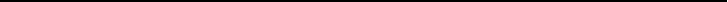 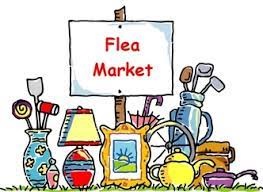 FALL FLEA MARKET SATURDAY, OCTOBER 22ND9:00 AM – 1:00 PMPlease bring your donations to church to be priced for sale.If you are available to help the day of the event, or if you need pick-up for your donations, please contact Sue Snyder 215-771-4442.Lectionary Scripture Readings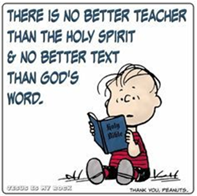 When we eat spiritual food we’re supplied to live our Christian life. But when we’re away from God’s Word for a while, we can become spiritually weak, tired, and “grumpy,” or, unable to handle difficulties well. We become more susceptible to temptation, doubts, and other kinds of spiritual sickness. We simply don’t have the means to cope with the many challenges that come into our lives as believers. It’s very important, therefore, that we’re supplied by reading and feeding on God’s Word every day. To maintain a healthy and even joyful Christian life, we need daily Bible reading to receive the spiritual nourishment in God’s Word for us.September 25, 2022 – 16th Sunday after Pentecost  Luke 16:19-31 - Jeremiah 32:1-3a, 6-15 - Psalm 91:1-6, 14-16 - 1 Timothy 6:6-19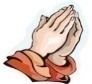 Joys & Concerns:  Keep those prayers going and thank God for His answers! To add a prayer request or share a joy, please call the church and leave a message.    (215) 745-7115   We should pray for one another because we need each other.  Jesus never intended for us to live the Christian life alone.Prayer requests September 11thCarol Evans has COVIDThe Shickling Family grieving death of young mother (friends of Gene Saloky)Gene Saloky’s friend lost job and is looking got work.Stephen Matthias - Prayers for him and his family as he is in the hospital.Marva (close friend of Sonja Browne) - continued prayer as she is going through               treatment for a new health diagnosis.Tyler Browne - Traveling mercies as he will be doing a lot of cross country traveling                 for work during the next two weeks.John Wilson Sr has a concerning mole on his back.James Browne (Sonja's father) has a new health diagnosis - prayers for successful                treatment and plan of care.Theresa (Cocoa's stepdaughter) prayers for Theresa and her baby, Geovanni Chase.For England, Queen Elizabeth's family, and for King Charles.Lisa Byse is home from the hospital and doing much better.Marina - Joy that her cousin Hallie is celebrating her 16th birthday.,Prayers for health concerns of Sarah & Agnes, Collingwoodes' Mom & sister.Prayers for our youth as plans are being made for their journey to confirmation.Continuing Prayers: Pastor Randy & Family                  Sana Aman      Zilpha Browne       Dorothy Buzzard   Caroline (Burghaze’s Daughter)     Rev. Khan        Scott Meyer          Ed Ingle              MarvaCass Quigley                                  Betty Sauerwald & family              Wondor KortoSylvia Spotts                                  Suzanne Turner                   Hank & Eva BaumgartelPrayers for the Ukraine and Russia - for world peace                         Prayers for our city and end to violencePrayers for peace and stability in Sierra LeoneZOOM MEETING WITH THE DISTRICT SUPERINDENTANT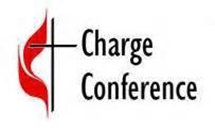 October 29th -  9:00 AM for SPRC, 10:00 AM for ConferenceSPRC Committee attendance is required for the 9:00AM SPRC meeting. All are welcome to attend the conference.We will join zoom from our church or you can join from home.                             Zoom link will be sent out as soon as it is available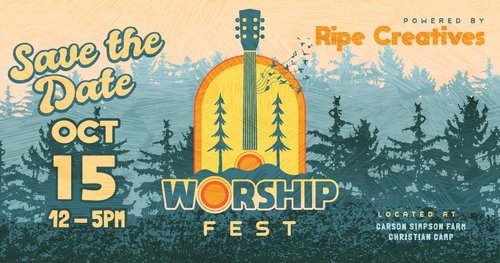 Carson Simpson Farm, in partnership with Ripe Creatives,presents Worship Fest.This is a free community concert coming this October.Date and time:  Saturday, October 15, 2022     12:00 PM – 5:00 PM EDTLocation: Carson Simpson Farm Christian Camp, 3405 Davisville Road,               Hatboro, PA 19040About this eventWorship Fest is to be held on October 15th from 12pm.-5pm, and will be a completely free festival for churches and the community.* The mission behind Worship Fest is to spread the gospel, through worship, arts, and community fellowship. Throughout the event, local church's Worship teams will perform and Ripe creatives will have hip hop artists, spoken word poets, artists, and Ripe's very own Worship team perform. We are so excited for this opportunity for every tongue, tribe, and nation to gather and worship our awesome God! We ask that you please confirm your attendance by purchasing a free digital ticket. A reminder that Carson Simpson Farm Christian Camp prohibits any smoking, drugs, and alcohol use..IF YOU WANT TO ATTEND PLEASE TELL SUE SNYDER BY OCTOBER 9TH SO THAT SHE CAN SECURE OUR FREE DIGITAL TICKETS.